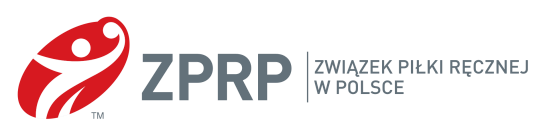 Załącznik nr 1 .............................................................................................. 	 	 	                              …………………………………………… imię i nazwisko                                                                                                       miejscowość – data .............................................................................................. adres zamieszkania – ulica ............................................................................................... kod, miejscowość............................................................................................telefon             DYREKCJA Niepublicznego Liceum Ogólnokształcącego w KielcachSzkoły Mistrzostwa SportowegoZwiązku Piłki Ręcznej w Polsce ul. Jagiellońska 90, 25-734 KielceProszę o przyjęcie ……………………………………….. do klasy pierwszej w roku szkolnym 2021/2022. .................................................................................                                                                                                                                   podpis rodzica/opiekuna prawnego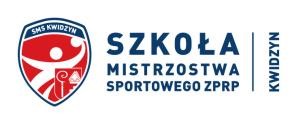 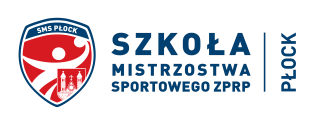 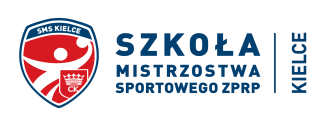 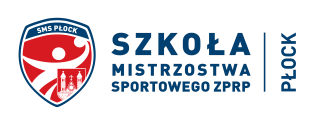 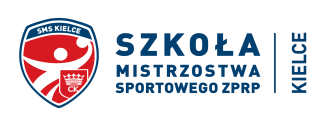 